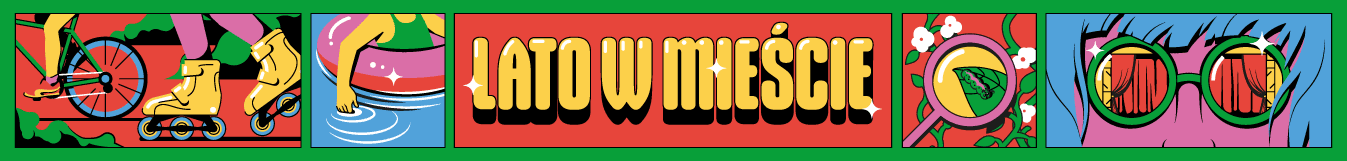 Warszawska Akcja "Lato w Mieście" 24 czerwca  - 30 sierpnia 2024 r.  Od 14 maja 2024 r. od godziny 16.00 rozpoczynają się zapisy do tegorocznej edycji Warszawskiej Akcji „Lato w Mieście”. Tak, jak co roku, w okresie ferii letnich, warszawscy uczniowie/uczennice oraz dzieci mieszkające w stolicy, będą miały zapewnioną opiekę oraz ofertę zajęć: sportowych, artystycznych, edukacyjnych i rekreacyjnych. Status ucznia/uczennicy przysługuje osobom pobierającym naukę w szkołach podstawowych i ponadpodstawowych w okresie od 1 września do 31 sierpnia (oddział przedszkolny jest podstawową jednostką organizacyjną przedszkola i nie wchodzi w skład struktury organizacyjnej szkoły podstawowej). Miasto wychodząc naprzeciw oczekiwaniom rodziców, również podczas tegorocznej edycji Akcji „Lato w Mieście” nie podwyższyło opłaty dziennej, chcąc nadal zapewnić wysoki standard opieki oraz wyżywienia dla wszystkich uczestników - obowiązująca stawka to 50 zł dziennie w podziale: 20 zł opłata za wyżywienie oraz 30 zł opłata za opiekę.Jak się zapisać?Zapisy do Akcji „Lato w Mieście” 2024, przy wsparciu elektronicznego systemu zgłoszeń rozpoczną się 14 maja 2024 r. od godziny 16:00 i potrwają do 26 maja 2024 r. do godz. 24:00 – zgodnie z zasadami postępowania rekrutacyjnego, zawierającymi szczegółowy harmonogram. Publikacja oferty placówek organizujących Akcję, w elektronicznym systemie zgłoszeń, nastąpi 14 maja 2024 r. o godz. 16.00.Rodzice/opiekunowie prawni rejestrują dzieci na stronie: warszawa-latowmiescie.pzo.edu.pl za pomocą numeru pesel dziecka, następnie samodzielnie tworzą hasło. Po wprowadzeniu do systemu podstawowych informacji i wyborze turnusów feryjnych należy wskazać preferowane szkoły. Można wybrać dowolną liczbę szkół na każdy jednotygodniowy turnus, który trwa od poniedziałku do piątku (z wyłączeniem dni świątecznych). Listy zakwalifikowanych dzieci zostaną opublikowane 28 maja 2024 r. o godzinie 16.00.Kolejnym krokiem jest dokonanie opłaty za wyżywienie i opiekę. Od 29 maj 2024 r. od godziny 8.00 do 11 czerwca 2024 r. do godziny 16.00, należy złożyć potwierdzenie dokonania opłat lub zaświadczenie o zwolnieniu z opłat wraz z wydrukiem karty kwalifikacyjnej i załącznikami (do pobrania z systemu) w każdej ze szkół, do której dziecko zostało zakwalifikowane. Ostateczną decyzję o przyjęciu dziecka do Akcji podejmuje organizator wypoczynku.Przed wypełnieniem karty kwalifikacyjnej należy zapoznać się z zasadami oraz harmonogramem zapisów, które dostępne są na stronie: warszawa-latowmiescie.pzo.edu.pl Feryjne Placówki Edukacyjne (FPE)Podobnie jak w minionych latach FPE będą działać przez pięć dni w tygodniu, w godzinach od 7:00-8:00 do 16:00-17:00, zapewniając opiekę uczniom warszawskich szkół oraz dzieciom mieszkającym w Warszawie.Rodzice wnoszą opłaty za posiłki oraz opiekę w FPE. Opłata wynosi 50 zł dziennie w podziale: 20 zł za dwa posiłki, w tym jeden ciepły i napoje oraz 30 zł za opiekę. Z opłat za opiekę oraz posiłki podczas Akcji zwolnione są dzieci korzystające, w ciągu roku szkolnego, z bezpłatnych lub częściowo płatnych posiłków, na mocy decyzji dyrektora szkoły lub Ośrodka Pomocy Społecznej. Podstawą do zwolnienia z opłat za opiekę oraz posiłki podczas Akcji jest przedłożenie w FPE zaświadczenia z macierzystej szkoły lub Ośrodka Pomocy Społecznej o korzystaniu  w ciągu roku szkolnego z bezpłatnych lub częściowo płatnych posiłków.Rodzice, których dzieci nie mogą korzystać z wyżywienia zbiorowego ze względu na wskazania lekarskie (na podstawie zaświadczenia lekarskiego), są zwolnieni z opłat za posiłki i zobowiązani do zapewnienia odpowiedniej diety we własnym zakresie. Warszawska Akcja „Lato w Mieście” 2024 będzie organizowana zgodnie z aktualnie obowiązującymi przepisami prawa oraz zaleceniami i obostrzeniami. Zapraszamy!WARSZAWSKA AKCJA LATO W MIEŚCIE W SP 340w terminie 12 – 30 sierpnia 2024 r.warszawa-latowmiescie.pzo.edu.plTurnusy wakacyjne Warszawskiej Akcji „Lato w Mieście” w Szkole Podstawowej nr 340:Turnus I 	12 – 16 sierpnia 2024 r.Turnus II	19 – 23 sierpnia 2024 r. Turnus III	26 – 30 sierpnia 2024 r.Sposób składania kart kwalifikacyjnych (wg harmonogramu w regulaminie akcji):Sekretariat szkoły przyjmuje karty kwalifikacyjne wraz z potwierdzeniem woli udziału w Akcji (potwierdzenie opłat za żywienie i opiekę):Komplet dokumentów można wrzucić w zaklejonej kopercie do pudełka wystawionego w szkole w korytarzu, blisko wejścia głównego.Złożyć osobiście od poniedziałku do piątku w wyznaczonych godzinach 8.00 – 10.00 oraz 14.00 – 16.00.Karty kwalifikacyjne muszą być podpisane przez rodziców/opiekunów prawnych.Koordynatorzy Lata w mieście 2024 w SP 340:W terminie 12 – 23 sierpnia 2024 r. – p. Iwona Sikora isikora@sp340.plW terminie 26 – 30 sierpnia 2024 r. – p. Dariusz Żerkowski dzerkowski@sp340.plDo dyspozycji rodziców jest adres mailowy: lato2024@sp340.plNr kont do opłat:Opieka w wysokości 30 zł/dziennie na rachunek nr 08 1030 1508 0000 0005 5034 9019Posiłki w wysokości 20 zł/dziennie na rachunek nr 58 1090 1694 0000 0001 1966 8794W opisie przelewu prosimy podać: imię i nazwisko dziecka oraz termin turnusu/ówZgłaszanie nieobecności:- do godziny 14.00 dnia poprzedzającego nieobecność, zgłoszenie (telefoniczne, e-mailowe lub osobiste) przez rodzica/opiekuna prawnego do koordynatora oraz- do 06.09.2024 złożenie w placówce, do której dziecko uczęszczało, wniosku o zwrot płatności za opiekę i wyżywienie wg wzoru udostępnionego w systemie zgłoszeń  (załącznik);Niedopełnienie jednego z wyżej wymienionych warunków będzie jednoznaczne z rezygnacją rodzica ze zwrotu opłat.Załączniki:Regulamin Feryjnej Placówki Edukacyjnej na Lato w mieście.Zasady Rekrutacji 2024Wniosek zwrot opłat Lato w mieście 2024